財團法人吳大猷學術基金會函地址: 11529台北市研究院路二段128號中研院物理所4樓吳大猷紀念館聯絡方式:承辦人梁文芳  電話: (02)27835386 傳真: (02)27833654受文者：輔仁大學生命科學系發文日期：民國107年5月14日附件：如文主旨：本基金會訂於今年8月5日至8月10日假台大實驗林立德飯店舉辦第17屆吳大猷科學營,敬請貴系惠予推薦優秀學生報名參加。說明：一、本基金會為楊振寧、李政道、李遠哲、沈君山、吳葆之等五位先生於2000年10月,為紀念吳大猷先生所發起創設,並獲得張忠謀先生、林百里先生、蔡宏圖先生以及社會各界人士的熱烈贊助。、第17屆吳大猷科學營將自107年8月5日起至8月10日止,於台大實驗林立德飯店舉行。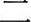 、本屆科學營已邀請到數位國際級學術大師前來擔任講座,其中Jose Principe 教授、江安世教授、曾志朗教授、莊炳湟教授,以及國內謝仁俊教授、許聞廉教授、李育杰教授、廖弘源教授等,已同意參與活動,擔任科學營講座之主講人。希望將科學研究的經驗、研究方式及尖端科學研究領域的現況與展望,傳授給台、港、中、澳、新、馬等地之青年學生,以鼓勵具有潛力的優秀高年級大學生及研究生投入基礎科學研究行列,培養新一代的傑出華裔科學家。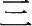 本屆科學營主題為「智能:人類和電腦的競合」,主要活動內容包括「主題演講」、「與大師對談」、「尖端課題介紹與討論」、「國內研究現況介紹」、「創意知識競賽」等項。本屆科學營學員包括臺灣、中國大陸、香港及澳門四地及馬來西亞、新加坡的大學生及研究生與高中教師;其中台灣學生名額七十人,另含大陸、香港、澳門地區學生約三十人及高中教師約十人。本屆科學營由本基金會主辦,中央研究院科學教育推動委員會合辦,國立自然科學博物館、國立臺灣大學生物資源暨農學院實驗林管理處協辦,並獲得教育部、科技部、台積電文教基金會等單位贊助。科學營報名截止時間為5月31日，敬請廣為宣傳，並惠予鼓勵貴系一年級升二年級、二年級升三年級、三年級升四年級、或四年級升研究所的優秀學生，踴躍報名參加。參加科學營需繳交參加費用新台幣三千元整。申請者請填妥報名表，加貼照片後，連同隨附資料以掛號寄至「吳大猷學術基金會」參加甄選。請確定完整報名資料於107年5月31日前寄送。入選之學員將另行通知繳費。       十、隨函檢附報名表、推薦函、海報，敬請張貼公告。董事長　吳　成　文